Universitatea POLITEHNICA din BucureştiFacultatea de Ingineria şi Managementul Sistemelor TehnologiceProgramul de studii LOGISTICA INDUSTRIALAPROIECT DE DISERTAȚIEAutor,Absolvent ………………………………….Conducător ştiinţific,………………………………………………………….2017Departamentul  Mașini și Sisteme de ProducțieStudii universitare de MasteratDomeniul Inginerie industrialăProgramul de studii Logistică IndustrialăTEMALUCRĂRII DE DISERTAȚIE................................................................................................................................................................................................................................Autor,Absolvent …………………………Conducător ştiinţific,………………………………………………                       Decan,                                          Director de departament,    Prof. dr. ing. Cristian DOICIN                              Prof. univ. dr. ing. Tiberiu DOBRESCU2017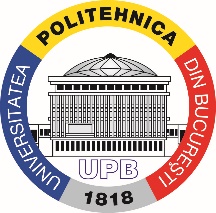 Universitatea POLITEHNICA din BucureştiFacultatea de Ingineria şi Managementul Sistemelor Tehnologice (021) 4029520, (021) 4029302/ Fax: 0213107753http://www.imst.pub.ro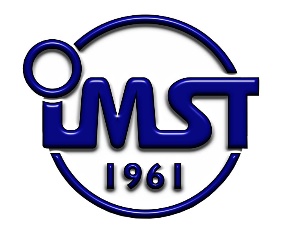 